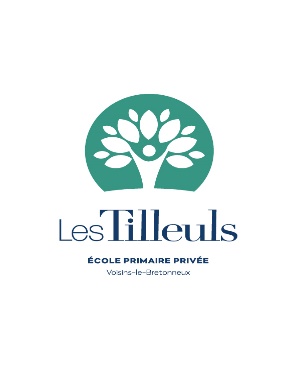 Chères familles,Voici les informations pour ce mois d'octobre.Jeudi 4 octobre : 8h45 Présentation de la vertu de l'Obéissance.                                          Confessions CE2Samedi 6 octobre : cours de 9h à 12h ( le portail ouvre à 8h45 et ferme à 8h55)Jeudi 11 octobre : 11h15 Messe des CE2                                             Confessions CE1                                            20h30 : 2e récollection pour les dames (confessions à partir de 19h30)Samedi 13 octobre : Journée de formation au Leadership vertueux par Hortense de Fromont. Hortense de Fromont, qui intervient régulièrement en tant que formatrice aux Tilleuls, propose aux familles et amis des Tilleuls un module de formation sur le « Leadership vertueux ».             L’AFIP est heureuse d’accueillir dans ses locaux les participants à cette formation et vous transmet l’invitation à cette journée en pièce jointe.Jeudi 18 octobre: exercice PPMS.Nous allons simuler l'intrusion d'un individu malveillant.Chaque maitresse expliquera selon l'âge des enfants la nature de l'exercice.  C'est un exercice court qui est présenté comme un entraînement et un jeu. Cela sert à acquérir de bons réflexes. C'est un exercice qui sera effectué par toutes les écoles de la circonscription de Guyancourt. Pendant l'exercice, aucun parent ne pourra entrer dans l'école et dans la mesure du possible, il ne faudra pas téléphoner aux Tilleuls pour ne pas bloquer la ligne. Merci pour votre  collaboration.                                          11h15: Messe des CE1 Si l'exercice PPMS n'a pas eu lieu à 10h30, malheureusement nous devrons reporter la Messe. Nous vous enverrons un mail pour vous informer si la Messe est maintenue ou non.                                          Confessions CP.                                          Visite de l'abbé Martinez en maternelle                                          19h45 : 2e récollection pour les messieurs vendredi 19 octobre 16h30: vacances de la Toussaint Avec tout notre dévouement. Emmanuelle Fayol 